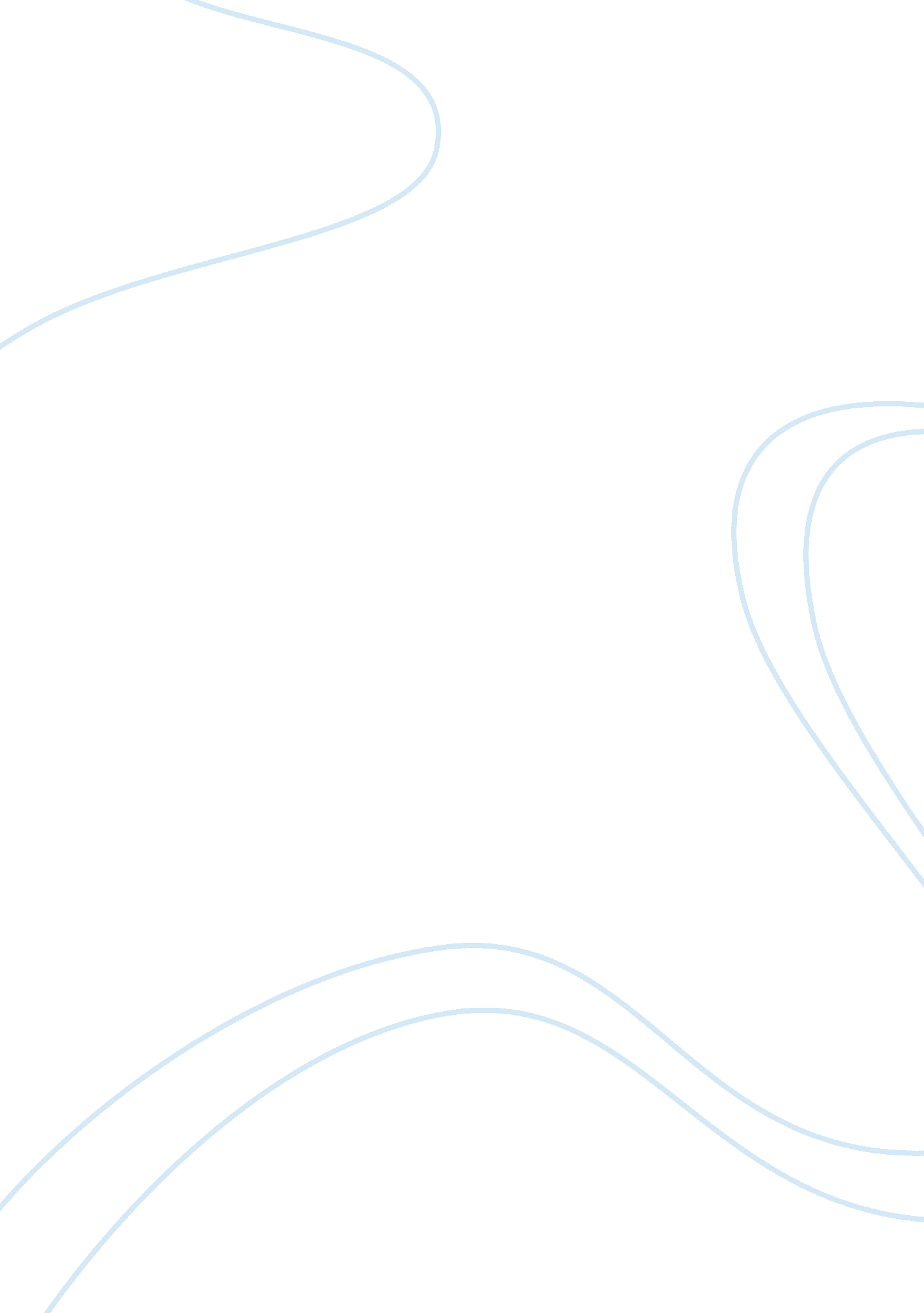 Learning style assignmentArt & Culture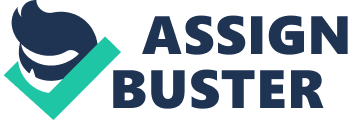 My Goal Each person has their own preferred method of learning. For some people, it may be easier to read something from a book as opposed to hearing someone talk about it or seeing something done. It is important for each individual learner to know which style of learning that they respond to the best. I respond to visual and kinesthesia teaching styles better than auditory styles. By identifying the styles that I respond to the best, I will be able use that information to attain a college degree. Promotions in the military are lowing down due to the draw down in personnel. A discriminator for promotion in my career field is not having a degree. Once I seen how low the promotion rates were on last years board, knew that needed to start back taking classes and finish my degree. The main reason that I had stopped taking classes was that would get bored of reading or not like certain teaching styles. By taking Index of Learning Styles (Feller & Solomon, n. D. ) and Learning Style Inventory (Boxier, 201 0), it helped me identify that am a visual and kinesthesia learner. This will help me with the way that I approach learning and help me finish my degree before I am up for promotion. I have always been a visual and hands on learner; just did not know that they were categories of learning. I would rather have someone show me something or be able to look at instructions, as opposed to having someone tell me how something is supposed to be done. After about five minutes of listening to someone talk, my mind will start to wonder and will lose track of what the subject is. Index of Learning Styles (Feller & Solomon, n. D. ) and Learning Style Inventory (Boxier, 2010) surveys results made my assumption very clear. The results were overwhelmingly pointing to visual and kinesthesia learning. The questions for Index of Learning Styles (Feller & Solomon, n. D. ) and Learning Style Inventory (Boxier, 2010) were very straight forward questions. All of my answers to the questions were always on one side or the other; never any in the middle. Believe that the surveys were very thorough and covered most of the subject areas that can be used to determine an individuals’ learning style. If the questions in the survey could be considered objective, than I believe that it could call into question the accuracy of the survey. I do think that the authors of the surveys developed their questions properly, to the point to where most people taking the surveys would be able to determine their learning style. NO matter what learning style that an individual has, I believe that is important for them to know. They will be able to use that information to help them succeed in their learning and work environments. I know that will use what I have learned about my learning style to help me achieve my goal of earning a degree and getting promoted. 